Supplementary fileDynamics of ammonia oxidizers and denitrifiers in response to compost amendment in black soil, Northeast ChinaZhongzan Yang1,Yupeng Guan1, Ayodeji Bello1, Yanxiang Wu1, Jiayi Ding1, Leiqi Wang1, Yuqing Ren1, Guangxin Chen1,Wei Yang1,*College of Resources and Environment, Northeast Agricultural University, Harbin, China * Corresponding authorEmail: yangwei_85@163.comPCR conditions for Miseq sequencingThe amplification was carried out in a final 25 μL reaction solution including 2.5 μL of 10 × buffer, 1.5 mM of MgCl2, 200 μM of each dNTP, 0.75 μM of each primer, 0.75 U PrimeSTAR HS DNA Polymerase (Takara, Japan), and 1μL of template DNA. The AOB-amoA gene was amplified with the following conditions: denaturation at 94 °C for 5 min, 30 cycles of denaturation at 94 °C for 30 s, annealing at 56 °C for 30 s, and extension at 68 °C for 45 s, followed by a final extension at 72 °C for 10 min. The nirS gene was amplified with the following conditions: denaturation at 94 °C for 5 min, 30 cycles of denaturation at 94 °C for 30 s, annealing at 56 °C for 30 s, and extension at 68 °C for 45 s, followed by a final extension at 72 °C for 10 min. All PCR products were purified using an agarose gel DNA purification kit (TaKaRa, Japan) and quantified using Nanodrop 2000 (Thermoscientific, USA). Only PCR products with concentration > 10 ng/μL and OD 260 / OD 280≈1.8 were used, others were discarded and re-amplified to ensure the Miseq sequencing quality. The final PCR products from all samples were mixed at equimolar concentrations and then subjected to Illumina Miseq platform at Environmental Genome Platform of Chengdu Institute of Biology, Chinese Academy of Sciences. Table S1 Primer sets and PCR conditions used for the quantitative PCR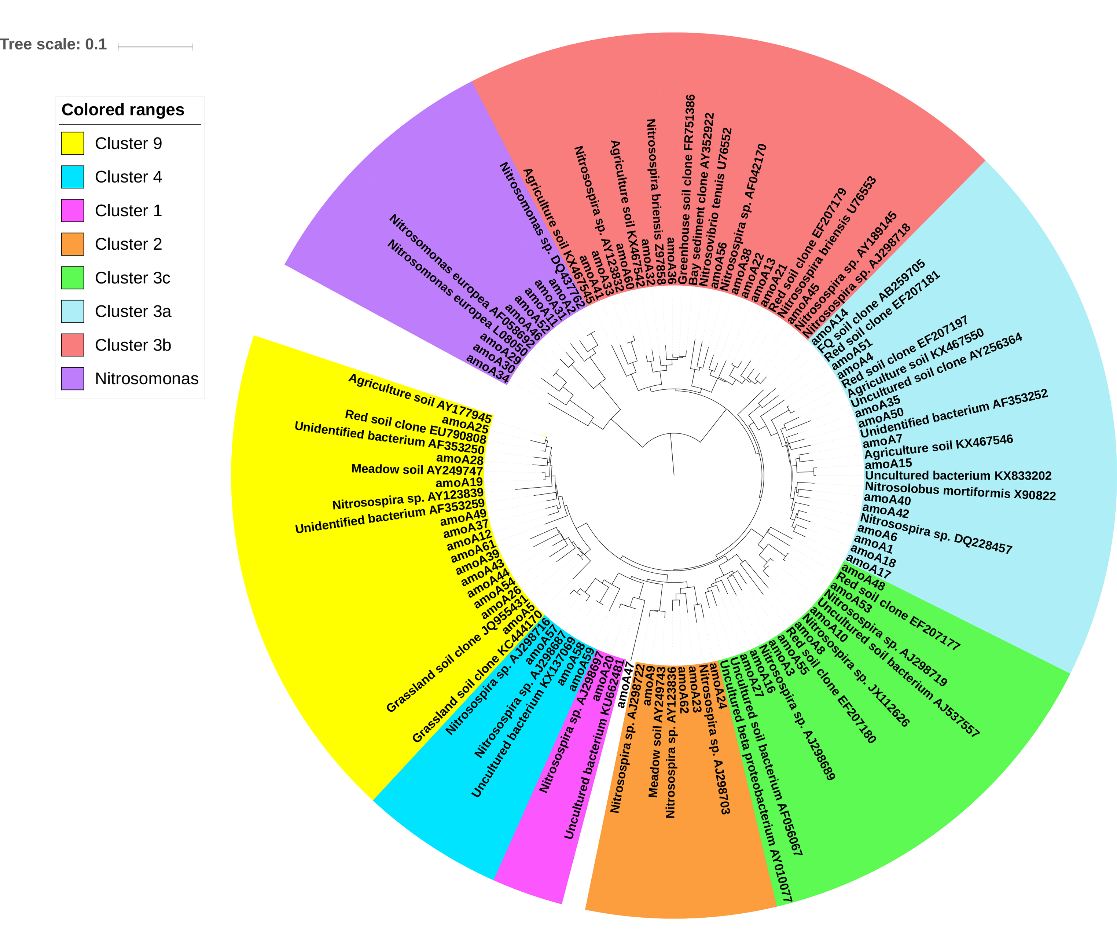 Fig. S1 Neighbor-joining tree of AOB amoA genes. The AOB OTUs (ca. 491 bp) obtained in this study are shown with amoA in their names. References downloaded from GenBank are shown concomitantly by the corresponding accession numbers.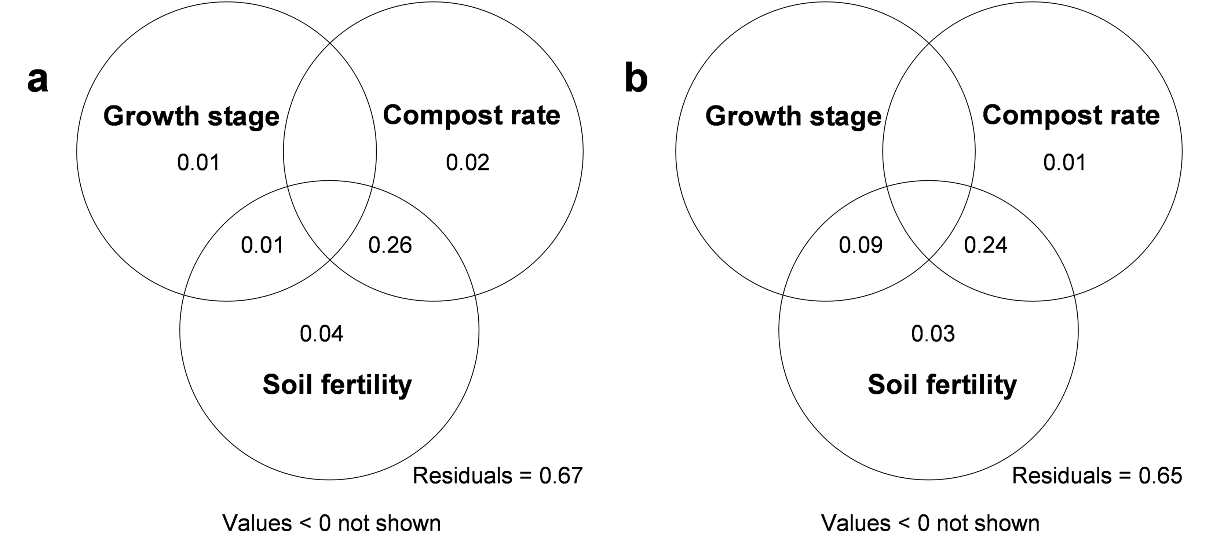 Fig. S2 Variation partitioning analysis showing the effects of compost rate, growth stage and soil variables on AOB (a) and nirS-containing (b) community composition. Numbers inside circles indicate the proportion of explained variation.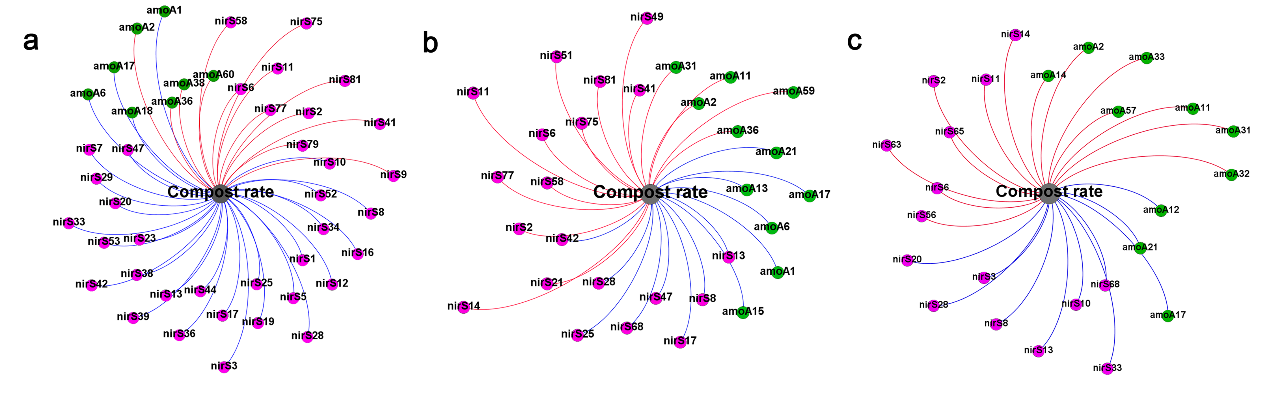 Fig. S3 Pearson correlation analysis between the relative abundance of AOB, nirS OTUs and compost rate in seedling (a), flowering (b) and mature stage (c). Red lines, positive correlations; blue lines, negative correlations; green circles, AOB OTUs; pink circles, nirS OTUs. Line length indicates the value of correlation coefficient.ReferencesBraker G, Fesefeldt A, Witzel KP (1998) Development of PCR primer systems for amplification of nitrite reductase genes (nirK and nirS) to detect denitrifying bacteria in environmental samples. Appl Environ Microbiol 64:3769-3775Francis CA, Roberts KJ, Beman JM, Santoro AE, Oakley BB (2005) Ubiquity and diversity of ammonia-oxidizing archaea in water columns and sediments of the ocean. Proc Natl Acad Sci USA 102:14683-14688Henry S, Bru D, Stres B, Hallet S, Philippot L (2006) Quantitative detection of the nosZ gene, encoding nitrous oxide reductase, and comparison of the abundances of 16S rRNA, narG, nirK, and nosZ genes in soils. Appl Environ Microbiol 72:5181-5189Rotthauwe JH, Witzel KP, Liesack W (1997) The ammonia monooxygenase structural gene amoA as a functional marker: Molecular fine-scale analysis of natural ammonia-oxidizing populations. Appl Environ Microbiol 63:4704-4712Throbäck IN, Enwall K, Jarvis Å, Hallin S (2004) Reassessing PCR primers targeting nirS, nirK and nosZ genes for community surveys of denitrifying bacteria with DGGE. FEMS Microbiol Ecol 49:401-417Target genePrimersSequence(5'–3′)Cycling conditionsReferenceAOA-amoAArch-amoAFSTAATGGTCTGGCTTAGACG95°C for 1 min, followed by 40 cycles of 95°C for 15s , 53°C for 45 s, 72°C for 1min.Francis et al. 2005AOA-amoAArch-amoARGCGGCCATCCATCTGTATGT95°C for 1 min, followed by 40 cycles of 95°C for 15s , 53°C for 45 s, 72°C for 1min.Francis et al. 2005AOB-amoAamoA1FGGGGTTTCTACTGGTGGT95°C for 1 min, followed by 40 cycles of 95°C for 15s , 55°C for 45 s, 72°C for 1min.Rotthauwe et al. 1997AOB-amoAamoA2RCCCCTCKGSAAAGCCTTCTTC95°C for 1 min, followed by 40 cycles of 95°C for 15s , 55°C for 45 s, 72°C for 1min.Rotthauwe et al. 1997nirKnirK1FGG(A/C)ATGGT(G/T)CC(C/G)TGGCA95°C for 10 min, followed by 40 cycles of 94°C for 15 s, 63°C for 45 s (6 touchdown steps to 58°C), 72°C for 45 s.Braker et al. 1998nirKnirK5RGCCTCGATCAG(A/G)TT(A/G)TGG95°C for 10 min, followed by 40 cycles of 94°C for 15 s, 63°C for 45 s (6 touchdown steps to 58°C), 72°C for 45 s.Braker et al. 1998nirScd3aFGT(C/G)AACGT(C/G)AAGGA(A/G)AC(C/G)GG95°C for 10 min, followed by 40 cycles of 94°C for 15 s, 62°C for 45 s (6 touchdown steps to 57°C), 72°C for 45 s.Throbäck et al. 2004nirSR3cdGA(C/G)TTCGG(A/G)TG(C/G)GTCTTGA95°C for 10 min, followed by 40 cycles of 94°C for 15 s, 62°C for 45 s (6 touchdown steps to 57°C), 72°C for 45 s.Throbäck et al. 2004nosZnosZ2FCGCRACGGCAASAAGGTSMSSGT95°C for 10 min, followed by 40 cycles of 94°C for 15 s, 65°C for 45 s (6 touchdown steps to 60°C), 72°C for 45 s.Henry et al. 2006nosZnosZ2RCAKRTGCAKSGCRTGGCAGAA95°C for 10 min, followed by 40 cycles of 94°C for 15 s, 65°C for 45 s (6 touchdown steps to 60°C), 72°C for 45 s.Henry et al. 2006Table S2 One way ANOVA examining the effect of compost addition (C) on the soil NH4+-N and NO3--N content, gene copy numbers of ammonia oxidizers and denitrifiers (AOA-amoA, AOB-amoA, nirS, nirK and nosZ), and OTU richness of AOB-amoA and nirS in seedling, flowering and mature stage.Table S2 One way ANOVA examining the effect of compost addition (C) on the soil NH4+-N and NO3--N content, gene copy numbers of ammonia oxidizers and denitrifiers (AOA-amoA, AOB-amoA, nirS, nirK and nosZ), and OTU richness of AOB-amoA and nirS in seedling, flowering and mature stage.Table S2 One way ANOVA examining the effect of compost addition (C) on the soil NH4+-N and NO3--N content, gene copy numbers of ammonia oxidizers and denitrifiers (AOA-amoA, AOB-amoA, nirS, nirK and nosZ), and OTU richness of AOB-amoA and nirS in seedling, flowering and mature stage.Table S2 One way ANOVA examining the effect of compost addition (C) on the soil NH4+-N and NO3--N content, gene copy numbers of ammonia oxidizers and denitrifiers (AOA-amoA, AOB-amoA, nirS, nirK and nosZ), and OTU richness of AOB-amoA and nirS in seedling, flowering and mature stage.Table S2 One way ANOVA examining the effect of compost addition (C) on the soil NH4+-N and NO3--N content, gene copy numbers of ammonia oxidizers and denitrifiers (AOA-amoA, AOB-amoA, nirS, nirK and nosZ), and OTU richness of AOB-amoA and nirS in seedling, flowering and mature stage.Table S2 One way ANOVA examining the effect of compost addition (C) on the soil NH4+-N and NO3--N content, gene copy numbers of ammonia oxidizers and denitrifiers (AOA-amoA, AOB-amoA, nirS, nirK and nosZ), and OTU richness of AOB-amoA and nirS in seedling, flowering and mature stage.Table S2 One way ANOVA examining the effect of compost addition (C) on the soil NH4+-N and NO3--N content, gene copy numbers of ammonia oxidizers and denitrifiers (AOA-amoA, AOB-amoA, nirS, nirK and nosZ), and OTU richness of AOB-amoA and nirS in seedling, flowering and mature stage.Table S2 One way ANOVA examining the effect of compost addition (C) on the soil NH4+-N and NO3--N content, gene copy numbers of ammonia oxidizers and denitrifiers (AOA-amoA, AOB-amoA, nirS, nirK and nosZ), and OTU richness of AOB-amoA and nirS in seedling, flowering and mature stage.Table S2 One way ANOVA examining the effect of compost addition (C) on the soil NH4+-N and NO3--N content, gene copy numbers of ammonia oxidizers and denitrifiers (AOA-amoA, AOB-amoA, nirS, nirK and nosZ), and OTU richness of AOB-amoA and nirS in seedling, flowering and mature stage.SeedlingSeedlingFloweringFloweringMatureMatureFPFPFPNH4+-N0.170.910.070.981.770.21NO3--N7.900.0041.560.252.480.11AOA-amoA0.220.880.730.562.820.08AOB-amoA9.670.0021.240.342.430.17nirS5.730.011.770.213.330.06nirK13.21< 0.0013.860.043.930.04nosZ5.390.013.970.040.970.44OTU richness of AOB-amoA12.84< 0.0015.000.023.570.05OTU richness of nirS10.140.0019.50.00213.32< 0.001Table S3 One way ANOVA examining the effect of compost addition (C) on Nitrosospira Cluster 1, Cluster 2, Cluster 4, Cluster 9, Cluster 3a, Cluster 3b, Cluster 3c and Nitrosomonas in seedling, flowering and mature stage.Table S3 One way ANOVA examining the effect of compost addition (C) on Nitrosospira Cluster 1, Cluster 2, Cluster 4, Cluster 9, Cluster 3a, Cluster 3b, Cluster 3c and Nitrosomonas in seedling, flowering and mature stage.Table S3 One way ANOVA examining the effect of compost addition (C) on Nitrosospira Cluster 1, Cluster 2, Cluster 4, Cluster 9, Cluster 3a, Cluster 3b, Cluster 3c and Nitrosomonas in seedling, flowering and mature stage.Table S3 One way ANOVA examining the effect of compost addition (C) on Nitrosospira Cluster 1, Cluster 2, Cluster 4, Cluster 9, Cluster 3a, Cluster 3b, Cluster 3c and Nitrosomonas in seedling, flowering and mature stage.Table S3 One way ANOVA examining the effect of compost addition (C) on Nitrosospira Cluster 1, Cluster 2, Cluster 4, Cluster 9, Cluster 3a, Cluster 3b, Cluster 3c and Nitrosomonas in seedling, flowering and mature stage.Table S3 One way ANOVA examining the effect of compost addition (C) on Nitrosospira Cluster 1, Cluster 2, Cluster 4, Cluster 9, Cluster 3a, Cluster 3b, Cluster 3c and Nitrosomonas in seedling, flowering and mature stage.Table S3 One way ANOVA examining the effect of compost addition (C) on Nitrosospira Cluster 1, Cluster 2, Cluster 4, Cluster 9, Cluster 3a, Cluster 3b, Cluster 3c and Nitrosomonas in seedling, flowering and mature stage.Table S3 One way ANOVA examining the effect of compost addition (C) on Nitrosospira Cluster 1, Cluster 2, Cluster 4, Cluster 9, Cluster 3a, Cluster 3b, Cluster 3c and Nitrosomonas in seedling, flowering and mature stage.Table S3 One way ANOVA examining the effect of compost addition (C) on Nitrosospira Cluster 1, Cluster 2, Cluster 4, Cluster 9, Cluster 3a, Cluster 3b, Cluster 3c and Nitrosomonas in seedling, flowering and mature stage.SeedlingSeedlingFloweringFloweringMatureMatureFPFPFPNitrosospira Cluster 10.410.751.450.280.640.60Nitrosospira Cluster20.020.990.030.990.880.48Nitrosospira Cluster40.910.460.800.521.520.27Nitrosospira Cluster90.520.680.740.550.240.87Nitrosospira Cluster3a7.550.0044.460.031.200.35Nitrosospira Cluster3b0.380.772.090.161.320.32Nitrosospira Cluster3c1.090.392.780.093.930.04Nitrosomonas7.980.0033.70.0046.270.01Table S4 Tukey’s HSD post-hoc test examining the Differences among treatments in seedling, flowering and mature stage.Table S4 Tukey’s HSD post-hoc test examining the Differences among treatments in seedling, flowering and mature stage.Table S4 Tukey’s HSD post-hoc test examining the Differences among treatments in seedling, flowering and mature stage.Table S4 Tukey’s HSD post-hoc test examining the Differences among treatments in seedling, flowering and mature stage.Table S4 Tukey’s HSD post-hoc test examining the Differences among treatments in seedling, flowering and mature stage.Table S4 Tukey’s HSD post-hoc test examining the Differences among treatments in seedling, flowering and mature stage.Table S4 Tukey’s HSD post-hoc test examining the Differences among treatments in seedling, flowering and mature stage.Table S4 Tukey’s HSD post-hoc test examining the Differences among treatments in seedling, flowering and mature stage.Table S4 Tukey’s HSD post-hoc test examining the Differences among treatments in seedling, flowering and mature stage.Table S4 Tukey’s HSD post-hoc test examining the Differences among treatments in seedling, flowering and mature stage.Table S4 Tukey’s HSD post-hoc test examining the Differences among treatments in seedling, flowering and mature stage.Seedling stageCluster 3aCluster 3aCluster 3aCluster 3aNitrosomonasNitrosomonasNitrosomonasNitrosomonasSeedling stagedifflwruprp adjdifflwruprp adjSeedling stageHC-CK-1864.50-3059.72-669.280.002915.001133.014696.990.00Seedling stageLC-CK-556.25-1751.47638.970.531159.75-622.242941.740.27Seedling stageMC-CK-869.25-2064.47325.970.191280.75-501.243062.740.20Seedling stageLC-HC1308.25113.032503.470.03-1755.25-3537.2426.740.05Seedling stageMC-HC995.25-199.972190.470.12-1634.25-3416.24147.740.08Seedling stageMC-LC-313.00-1508.22882.220.86121.00-1660.991902.991.00Flowering stageCluster 3aCluster 3aCluster 3aCluster 3aNitrosomonasNitrosomonasNitrosomonasNitrosomonasFlowering stageHC-CK-1870.25-3630.10-110.400.042628.00209.505046.500.03Flowering stageLC-CK-302.00-2061.851457.850.961441.75-976.753860.250.33Flowering stageMC-CK-1391.25-3151.10368.600.141895.75-522.754314.250.15Flowering stageLC-HC1568.25-191.603328.100.09-1186.25-3604.751232.250.49Flowering stageMC-HC479.00-1280.852238.850.85-732.25-3150.751686.250.81Flowering stageMC-LC-1089.25-2849.10670.600.30454.00-1964.502872.500.94Mature stageCluster 3cCluster 3cCluster 3cCluster 3cNitrosomonasNitrosomonasNitrosomonasNitrosomonasMature stageHC-CK2069.25630.563507.940.01-640.58-1226.97-54.190.03Mature stageLC-CK1182.00-256.692620.690.12-456.58-1042.97129.810.15Mature stageMC-CK1275.00-163.692713.690.09-521.08-1107.4765.310.09Mature stageLC-HC-887.25-2219.22444.720.24184.00-358.89726.890.74Mature stageMC-HC-794.25-2126.22537.720.33119.50-423.39662.390.91Mature stageMC-LC93.00-1238.971424.971.00-64.50-607.39478.390.98Table S5 Soil bulk density (BD), soil moisture (SM), electrical conductivity (EC), pH, soil organic matter (SOM), available P (AP), available K (AK), total N (TN) and total P (TP) among treatments in the seedling stage, flowering stage and mature stage. Abbreviations: CK, no compost addition; LC, low compost addition; MC, moderate compost addition; HC, high compost addition. Values are mean (n= 4) ± SD. 　Table S5 Soil bulk density (BD), soil moisture (SM), electrical conductivity (EC), pH, soil organic matter (SOM), available P (AP), available K (AK), total N (TN) and total P (TP) among treatments in the seedling stage, flowering stage and mature stage. Abbreviations: CK, no compost addition; LC, low compost addition; MC, moderate compost addition; HC, high compost addition. Values are mean (n= 4) ± SD. 　Table S5 Soil bulk density (BD), soil moisture (SM), electrical conductivity (EC), pH, soil organic matter (SOM), available P (AP), available K (AK), total N (TN) and total P (TP) among treatments in the seedling stage, flowering stage and mature stage. Abbreviations: CK, no compost addition; LC, low compost addition; MC, moderate compost addition; HC, high compost addition. Values are mean (n= 4) ± SD. 　Table S5 Soil bulk density (BD), soil moisture (SM), electrical conductivity (EC), pH, soil organic matter (SOM), available P (AP), available K (AK), total N (TN) and total P (TP) among treatments in the seedling stage, flowering stage and mature stage. Abbreviations: CK, no compost addition; LC, low compost addition; MC, moderate compost addition; HC, high compost addition. Values are mean (n= 4) ± SD. 　Table S5 Soil bulk density (BD), soil moisture (SM), electrical conductivity (EC), pH, soil organic matter (SOM), available P (AP), available K (AK), total N (TN) and total P (TP) among treatments in the seedling stage, flowering stage and mature stage. Abbreviations: CK, no compost addition; LC, low compost addition; MC, moderate compost addition; HC, high compost addition. Values are mean (n= 4) ± SD. 　Table S5 Soil bulk density (BD), soil moisture (SM), electrical conductivity (EC), pH, soil organic matter (SOM), available P (AP), available K (AK), total N (TN) and total P (TP) among treatments in the seedling stage, flowering stage and mature stage. Abbreviations: CK, no compost addition; LC, low compost addition; MC, moderate compost addition; HC, high compost addition. Values are mean (n= 4) ± SD. 　Table S5 Soil bulk density (BD), soil moisture (SM), electrical conductivity (EC), pH, soil organic matter (SOM), available P (AP), available K (AK), total N (TN) and total P (TP) among treatments in the seedling stage, flowering stage and mature stage. Abbreviations: CK, no compost addition; LC, low compost addition; MC, moderate compost addition; HC, high compost addition. Values are mean (n= 4) ± SD. 　Table S5 Soil bulk density (BD), soil moisture (SM), electrical conductivity (EC), pH, soil organic matter (SOM), available P (AP), available K (AK), total N (TN) and total P (TP) among treatments in the seedling stage, flowering stage and mature stage. Abbreviations: CK, no compost addition; LC, low compost addition; MC, moderate compost addition; HC, high compost addition. Values are mean (n= 4) ± SD. 　Table S5 Soil bulk density (BD), soil moisture (SM), electrical conductivity (EC), pH, soil organic matter (SOM), available P (AP), available K (AK), total N (TN) and total P (TP) among treatments in the seedling stage, flowering stage and mature stage. Abbreviations: CK, no compost addition; LC, low compost addition; MC, moderate compost addition; HC, high compost addition. Values are mean (n= 4) ± SD. 　Table S5 Soil bulk density (BD), soil moisture (SM), electrical conductivity (EC), pH, soil organic matter (SOM), available P (AP), available K (AK), total N (TN) and total P (TP) among treatments in the seedling stage, flowering stage and mature stage. Abbreviations: CK, no compost addition; LC, low compost addition; MC, moderate compost addition; HC, high compost addition. Values are mean (n= 4) ± SD. 　Table S5 Soil bulk density (BD), soil moisture (SM), electrical conductivity (EC), pH, soil organic matter (SOM), available P (AP), available K (AK), total N (TN) and total P (TP) among treatments in the seedling stage, flowering stage and mature stage. Abbreviations: CK, no compost addition; LC, low compost addition; MC, moderate compost addition; HC, high compost addition. Values are mean (n= 4) ± SD. 　BDSMECpHSOMAPTPAKTNSeedlingCK1.61±0.02 11.64±0.55 63.25±11.9 6.15±0.13 20.5±1.73 65.21±29.79  0.54±0.04 254.67±24.58 1.13±0.07 SeedlingLC1.55±0.1 12.04±0.4 102.5±4.36 6.16±0.28 27.75±4.5 116.55±17.17 0.58±0.05 263.71±90.62 1.18±0.05 SeedlingMC1.6±0.1 11.49±0.92 121.5±16.94 6.11±0.17 32.72±4.7 109.12±25.61  0.6±0.03 314.67±41.04 1.27±0.06 SeedlingHC1.5±0.22 12.21±1.23 204±62.74 6.2±0.18 51.5±15.07 169.18±43.32 0.64±0.07 412.38±117.26 1.35±0.18 FloweringCK1.47±0.09 12.55±0.41 41.5±3.51 6.18±0.11 18.75±3.3 132.96±29.05  0.52±0.06 242.04±31.37 1.26±0.08 FloweringLC1.43±0.12 12.09±0.75 58.25±12.26  6.26±0.24 24.75±4.57 218.48±65.38  0.61±0.11 321.33±78.31 1.46±0.27 FloweringMC1.41±0.12 12.49±0.44 81±13.34  6.56±0.21 30.75±3.86 397.36±70.08 0.68±0.1 444.92±61.53 1.53±0.07 FloweringHC1.45±0.06 12.84±0.83 85.25±13.94 6.48±0.19 41.75±4.92 363.33±151.97 0.67±0.13 402.13±101.44 1.54±0.23 MatureCK1.3±0.1 11.52±0.85 39.75±0.96 6.2±0.15 26.84±4.18 125.41±16.31  0.34±0.04184.58±36.12 1.33±0.3 MatureLC1.36±0.05 11.56±1.37 49.25±4.5  6.28±0.15 36.86±6.21 237.87±34.98 0.4±0.07 210.71±31.1 1.43±0.21 MatureMC1.3±0.2 12.46±2.24 52±4.97 6.38±0.1 34.67±6.42 212.44±58.93  0.43±0.05  208.25±31.81 1.5±0.07 MatureHC1.35±0.05 11.36±1.27 68.75±8.54 6.36±0.16 51.5±9.16 358.19±76.09 0.64±0.14 283.83±52.19 1.57±0.31 Table S6 Gene copies of AOA-amoA, AOB-amoA, nirS, nirK and nosZ in compost.Table S6 Gene copies of AOA-amoA, AOB-amoA, nirS, nirK and nosZ in compost.Table S6 Gene copies of AOA-amoA, AOB-amoA, nirS, nirK and nosZ in compost.Table S6 Gene copies of AOA-amoA, AOB-amoA, nirS, nirK and nosZ in compost.Table S6 Gene copies of AOA-amoA, AOB-amoA, nirS, nirK and nosZ in compost.Table S6 Gene copies of AOA-amoA, AOB-amoA, nirS, nirK and nosZ in compost.GenesAOA-amoAAOB-amoAnirSnirKnosZGene Copies (copies g-1 dry compost)6.88ⅹ107±9.40ⅹ1068.24ⅹ106±1.37ⅹ1065.25ⅹ107±8.33ⅹ1069.12ⅹ107±2.06ⅹ1065.79ⅹ107±2.06ⅹ106Table S7 Taxonomic classification of nirS-denitrifier OTUsTable S7 Taxonomic classification of nirS-denitrifier OTUsTable S7 Taxonomic classification of nirS-denitrifier OTUsTable S7 Taxonomic classification of nirS-denitrifier OTUsOTU nameBest BLASTN match in GenBankIdentity(%)Relative abundance (%)nirS1Uncultured denitrifying bacterium98.28915.244nirS2Pseudomonas sp.89.8010.385nirS3Uncultured denitrifying bacterium90.1912.503nirS4Uncultured denitrifying bacterium85.5071.239nirS5Uncultured denitrifying bacterium99.73319.668nirS6Pseudomonas balearica89.2946.571nirS7Uncultured denitrifying bacterium92.8922.718nirS8Uncultured denitrifying bacterium84.6151.352nirS9Pseudomonas stutzeri91.1018.818nirS10Uncultured denitrifying bacterium87.5617.982nirS11Uncultured denitrifying bacterium85.680.731nirS12Uncultured denitrifying bacterium98.0391.019nirS13Uncultured denitrifying bacterium92.7711.021nirS14Uncultured denitrifying bacterium96.190.824nirS15Uncultured denitrifying bacterium95.8440.756nirS16Uncultured denitrifying bacterium90.1720.341nirS17Uncultured denitrifying bacterium86.5081.226nirS18Uncultured denitrifying bacterium82.270.31nirS19Uncultured denitrifying bacterium93.2612.65nirS20Uncultured denitrifying bacterium95.3772.555nirS21Uncultured denitrifying bacterium85.8190.182nirS22Pseudomonas mandelii94.1611.302nirS23Uncultured denitrifying bacterium93.9170.396nirS24Uncultured denitrifying bacterium1000.006nirS25Uncultured denitrifying bacterium95.8640.615nirS26Uncultured denitrifying bacterium94.6081.061nirS27Uncultured denitrifying bacterium98.2460.2nirS28Uncultured denitrifying bacterium94.2172.569nirS29Uncultured denitrifying bacterium87.0420.502nirS30Uncultured denitrifying bacterium98.0540.26nirS31Pseudomonas balearica85.0865.756nirS32Uncultured denitrifying bacterium1000.028nirS33Uncultured denitrifying bacterium95.1342.378nirS34Uncultured denitrifying bacterium94.3490.395nirS35Uncultured denitrifying bacterium92.3080.268nirS36Uncultured denitrifying bacterium91.3750.133nirS37Uncultured denitrifying bacterium99.2670.183nirS38Uncultured denitrifying bacterium86.8420.119nirS39Uncultured denitrifying bacterium97.5850.153nirS40Uncultured denitrifying bacterium94.9640.335nirS41Uncultured denitrifying bacterium99.510.597nirS42Uncultured denitrifying bacterium83.6930.038nirS43Uncultured denitrifying bacterium83.6980.053nirS44Uncultured denitrifying bacterium86.0980.04nirS45Uncultured denitrifying bacterium79.9030.143nirS46Pseudomonas stutzeri81.7520.195nirS47Uncultured denitrifying bacterium87.160.086nirS48Uncultured denitrifying bacterium98.7920.223nirS49Uncultured denitrifying bacterium97.8210.156nirS50Uncultured denitrifying bacterium85.9560.06nirS51Uncultured denitrifying bacterium85.1220.022nirS52Uncultured denitrifying bacterium88.5640.348nirS53Uncultured denitrifying bacterium85.610.092nirS54Uncultured denitrifying bacterium84.450.136nirS55Leptothrix cholodnii89.610.032nirS56Uncultured denitrifying bacterium99.510.231nirS57Uncultured denitrifying bacterium97.2970.126nirS58Bacillus subtilis92.6830.019nirS59Uncultured denitrifying bacterium92.4570.334nirS60Azospirillum sp.94.8650.087nirS61Uncultured denitrifying bacterium77.4270.024nirS62Uncultured denitrifying bacterium82.3940.007nirS63Uncultured denitrifying bacterium81.0340.029nirS64Uncultured denitrifying bacterium86.5530.031nirS65Uncultured denitrifying bacterium81.9950.002nirS66Uncultured denitrifying bacterium1000.004nirS67Uncultured denitrifying bacterium81.4180.009nirS68Uncultured denitrifying bacterium83.5350.066nirS69Azoarcus sp.90.3940.66nirS70Uncultured denitrifying bacterium82.7670.008nirS71Uncultured denitrifying bacterium99.2680.016nirS72Uncultured denitrifying bacterium99.5170.124nirS73Uncultured denitrifying bacterium82.0140.122nirS74Uncultured denitrifying bacterium98.5750.628nirS75Gamma proteobacterium96.8750.05nirS76Uncultured denitrifying bacterium97.3050.063nirS77Uncultured denitrifying bacterium83.9420.111nirS78Uncultured denitrifying bacterium88.5090.01nirS79Uncultured denitrifying bacterium94.1460.006nirS80Uncultured denitrifying bacterium88.2930.026nirS81Uncultured denitrifying bacterium86.7970.069nirS82Uncultured denitrifying bacterium92.8920.01nirS83Uncultured denitrifying bacterium85.7490.005nirS84Uncultured denitrifying bacterium83.3330.005nirS85Uncultured denitrifying bacterium81.220.01nirS86Uncultured denitrifying bacterium86.5530.008nirS87Uncultured denitrifying bacterium99.5120.002nirS88Cupriavidus sp.98.0250.051nirS89Uncultured denitrifying bacterium1000.001nirS90Uncultured denitrifying bacterium92.8920.004nirS91Uncultured denitrifying bacterium74.5760.001nirS92Uncultured denitrifying bacterium95.4180.036nirS93Uncultured denitrifying bacterium81.4180.001nirS94Uncultured denitrifying bacterium87.6510.004nirS95Uncultured denitrifying bacterium75.2430.002nirS96Uncultured denitrifying bacterium91.40.007nirS97Uncultured denitrifying bacterium98.5370.012nirS98Uncultured denitrifying bacterium80.1470.001